Konfederace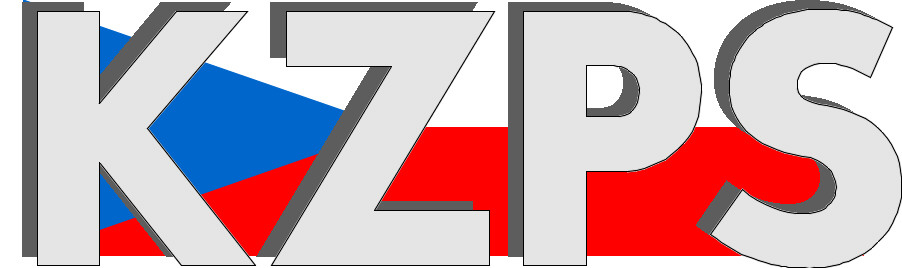 zaměstnavatelských a podnikatelských svazů ČR Sekretariát:	    	 Václavské nám. 21	               tel.: 222 324 985                   	 110 00 Praha 1		               fax: 224 109 374  	            	            mail: kzps@kzps.cz S t a n o v i s k o Konfederace zaměstnavatelských a podnikatelských svazů ČRk návrhu vyhlášky, kterou se mění vyhláška č. 298/2005 Sb., o požadavcích na odbornou kvalifikaci a odbornou způsobilost při hornické činnosti nebo činnosti prováděné hornickým způsobem a o změně některých právních předpisů,ve znění pozdějších předpisůV rámci mezirezortního připomínkového řízení jsme obdrželi uvedený návrh; k němu Konfederace zaměstnavatelských a podnikatelských svazů ČR (KZPS ČR) uplatňuje následující doporučující připomínky:Návrh novely předmětné vyhlášky jsme konzultovali s našimi členskými organizacemi a s přihlédnutím k podmínkám při povrchovém a hlubinném dobývání uhlí a péči těchto organizací o bezpečnost práce a provozu při dobývání doporučujeme:V návrhu změny § 2 odst. 1 písmeno c) v bodu 2. nahradit slova „pět let“ slovy „čtyři roky“.V návrhu změny § 2 písmeno k) v bodu 1. nahradit slova „šest měsíců“ slovy „jeden rok“ a v bodu 2. slovo „tři“ nahradit slovem „dva“.Vzhledem k tomu, že podnikatelé dlouhodobě žádají předkladatele prováděcích právních předpisů o sjednocování termínů účinnosti k datu 1. ledna a 1. července, žádáme, aby datum účinnosti novely předmětné vyhlášky bylo stanoveno na den 1. ledna 2020.Kontaktní osoby:JUDr. Václav Amort		e-mail:	amort@zsdnp.cz			tel:	224 230 588Dr. Jan Zikeš			e-mail: zikes@kzps.cz				tel:	222 324 985V Praze dne 30. října 2019 										        Jan W i e s n e r		                                                                            			             prezident